Publicado en Girona el 01/08/2016 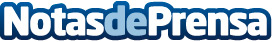 GironaNoticies.com es el digital que más crece en CataluñaEl portal del grupo GN mantiene su diseño interactivo entre los diez mejores espacios del EstadoDatos de contacto:Girona NotíciesNota de prensa publicada en: https://www.notasdeprensa.es/gironanoticies-com-es-el-digital-que-mas-crece_1 Categorias: Comunicación Sociedad Cataluña E-Commerce http://www.notasdeprensa.es